CORRIERE MERCANTILE        5 luglio 2005SPETTACOLITORNA LA RASSEGNA ESTIVA AL CEPFerragosto con Wilma Goich alla PianacciRitorna "Che estate alla Pianacci!", la tradizionale rassegna di spettacoli dal vivo che ogni anno anima il quartiere Ca' Nova sulle alture di Prà, grazie al lavoro instancabile del consorzio sportivo di via della Benedicta e del suo presidente Carlo Besana. Musica jazz, discoteca sotto le stelle, gli anni Sessanta e la canzone d'autore s'intrecceranno con le immancabili serate danzanti, con i ritmi latino-americani e il ballo liscio, proposto da grandi orchestre. Dopo la serata d'apertura (domenica con l'orchestra di Nino Terranova e Gilda Gilda) sarà la volta del jazz (sabato 16 luglio), con la "Rhapsody in Blue" di Gershwin (nell'arrangiamento di Ellington) e altri storici pezzi proposti dall'Orchestra Conte Big Band, diretta da Giampaolo Casati.Atmosfera sicuramente diversa il 23 luglio: per una sera il Cep sarà una megadiscoteca all’aperto, grazie alla dj band Discoteca Mobile, una struttura già nota ai frequentatori della cosiddetta "disco on the beach", che caratterizza le notti degli stabilimenti balneari. Il 30 luglio gli appassionati di liscio e latino-americano potranno sbizzarrirsi con i ritmi proposti dall'orchestra spettacolo di Walter D'Angelo. A grande richiesta, il 6 agosto, un gradito ritorno: farà tappa alla Pianacci il "Rumenta Tour2005" dei Buio Pesto.Ma anche la settimana di Ferragosto (doppio appuntamento) sarà caratterizzata da un ritorno, richiesto da molti appassionati: sabato 13 agosto verrà riproposta l'orchestra di Dante Torricelli, che lo scorso anno intrattenne gli spettatori con un vasto repertorio di musica internazionale. Domenica 14 agosto, invece, ecco il tradizionale "Ferragosto al Cep" dedicato agli anni Sessanta: dopo i grandi successi ottenuti da Michele, Mal e Dino, è la volta di Wilma Goich, che si esibirà accompagnata dall'orchestra di Gianni Caffarena. Sabato 20 agosto, quindi, niente danze e spazio dedicato al connubio tra poesia e canzone d'autore: il programma di "Cep, ovvero Canzoni e Poesie" prevede un'alternanza tra brani liguri (interpretati da un attore professionista) e un omaggio a Fabrizio De Andrè, con il gruppo musicale comasco  "Anam Trio".La chiusura (sabato 27 e domenica 28 agosto), come vuole la tradizione, è affidata al "KaraoCep", gara di karaoke organizzata in collaborazione con la Croce Azzurra Ca' Nova. Tutti gli appuntamenti (a ingresso gratuito) si terranno presso l'area spettacoli del Consorzio Sportivo Pianacci (via della Benedicta 14/16). Il programma usufruisce del contributo del Comune di Genova.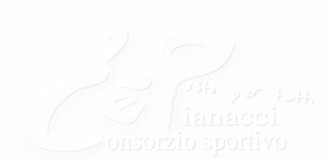 